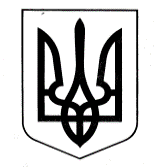  УКРАЇНАУПРАВЛІННЯ ОСВІТИСАФ’ЯНІВСЬКОЇ СІЛЬСЬКОЇ РАДИ ІЗМАЇЛЬСЬКОГО РАЙОНУ ОДЕСЬКОЇ ОБЛАСТІОЗЕРНЯНСЬКИЙ ЗАКЛАД ЗАГАЛЬНОЇ СЕРЕДНЬОЇ СВІТИ НАКАЗ31.08.2022 р.                                                                                                   №115/О                                                                                                   Про організацію медичного обслуговування здобувачів знаньта ведення їх диспансерного облікуВідповідно Законів України «Про освіту», «Про повну загальну середню освіту», «Порядку здійснення медичного обслуговування учнів закладів загальної середньої освіти», затвердженого постановою КМУ від 20.01.2021 № 31, керуючись Статутом Озернянського ЗЗСО, затвердженим рішенням сесії Саф’янівської сільської ради Ізмаїльського району Одеської області від 24.12.2020 № 139-VІІІ, з метою створення в закладі освіти безпечного освітнього середовища, забезпечення належних і безпечних умов навчання, виховання, розвитку учнів, а також формування у них гігієнічних навичок та засад здорового способу життяНАКАЗУЮ:1.Адміністрації закладу освіти, медичній сестрі Кальчу О.Г.:1.1.Здійснювати контроль за своєчасністю проходження профілактичного медичного огляду та вакцинації;1.2.Інформувати з питань вакцинації;1.3.Здійснювати профілактику інфекційних та неінфекційних захворювань;1.4.Працювати над збереженням репродуктивного здоров’я;1.5.Запобігати поширенню серед учнів звичок, небезпечних для їх фізичного та психічного здоров’я.  2. Медичній сестрі Кальчу О.Г.провести ревізію аптечок предметних кабінетів, замінити препарати, термін придатності яких закінчився, поповнити придатними відповідно переліків вмісту аптечок для предметних кабінетів.01.09.2022р.проводити антропометрію, термометрію, оцінювати загальний стан розвитку учнів;проводити періодичні огляди на педикульоз;здійснювати профілактичні та оздоровлювальні заходи під час навчання;брати участь у медико-педагогічному контролі за фізичним вихованням учнів;ізолювати учнів, які мають ознаки інфекційної хвороби, та негайно інформувати батьків або законних представників учнів; спостерігати за учнями, які контактували з інфекційним хворим; надавати медичну допомогу учням у невідкладному стані, викликати бригаду екстреної (швидкої) медичної допомоги та невідкладно інформувати про це батьків або законних представників дитини; брати участь в організації харчування учнів закладу освіти;контролювати своєчасність проходження учнем профілактичного медогляду та вакцинації, інформувати про це батьків або законних представників; проводити з педпрацівниками, батьками та учнями просвітницьку та консультаційну роботу щодо здорового способу життя, турботи про психічне здоров’я, виховання здорової дитини; інформувати учасників освітнього процесу з питань вакцинації, профілактики інфекційних та неінфекційних захворювань, збереження репродуктивного здоров’я, протидії поширенню серед учнів звичок, небезпечних для їхнього фізичного та психічного здоров’я; співпрацювати з працівниками психологічної служби закладу освіти, інклюзивно-ресурсних центрів, закладів охорони здоров’я, а також соціального захисту; брати участь в організації та контролі проведення поточної дезінфекції та санітарних і протиепідемічних заходів;доводити до відома керівника закладу узагальнену інформацію за результатами щорічних обов’язкових профілактичних медоглядів щодо загального стану здоров’я учнів. 4. Контроль за виконанням наказу залишаю за собою.Директор      __________      Оксана ТЕЛЬПІЗЗ наказом ознайомлені: 	__________	О.Г. Кальчу